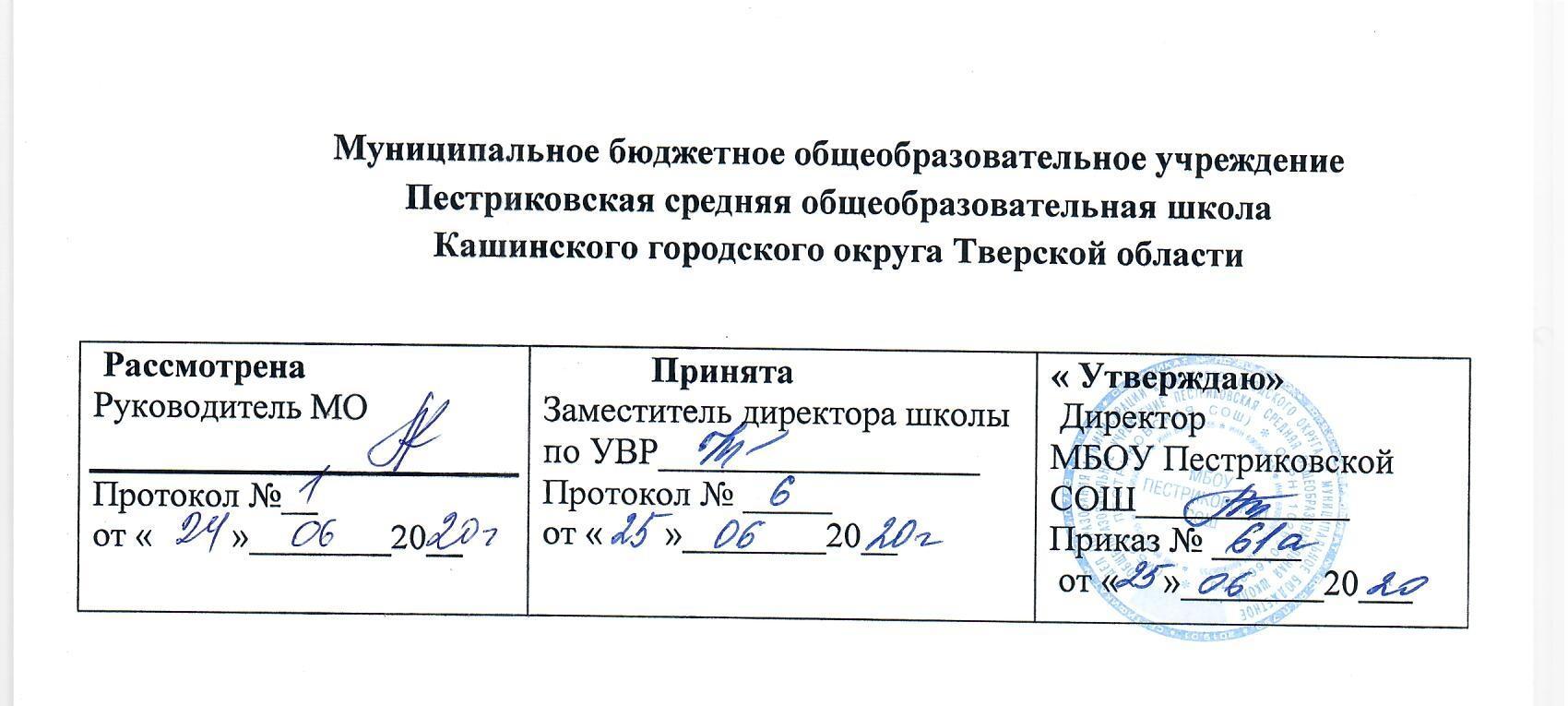 РАБОЧАЯ ПРОГРАММАпо истории(основное общее образование)7 классУчитель:  Зернова И.Ю.2020/2021 учебный год1.Планируемые результаты освоения учебного предмета:Личностные, метапредметные и предметные результаты освоения учебного предмета "История"Личностными результатами изучения отечественной истории являются:• первичная социальная и культурная идентичность на основе усвоения системы исторических понятий и представлений о прошлом Отечества (период до XVII в.), эмоционально положительное принятие своей этнической идентичности;• уважение и принятие культурного многообразия народов России и мира, понимание важной роли взаимодействия народов;• изложение своей точки зрения, её аргументация (в соответствии с возрастными возможностями);• следование этическим нормам и правилам ведения диалога;• формулирование ценностных суждений и/или своей позиции по изучаемой проблеме;• проявление доброжелательности и эмоционально-нравственной отзывчивости, эмпатии как понимания чувств других людей и сопереживания им;• соотнесение своих взглядов и принципов с исторически возникавшими мировоззренческими системами (под руководством учителя);• обсуждение и оценивание собственных достижений, а также достижений других обучающихся (под руководством педагога);• навыки конструктивного взаимодействия в социальном общении.В ряду метапредметных результатов изучения истории можно отметить следующие умения:• осуществлять постановку учебной задачи (при поддержке учителя);• планировать при поддержке учителя пути достижения образовательных целей, выбирать наиболее эффективные способы решения учебных и познавательных задач, оценивать правильность выполнения действий;• соотносить свои действия с планируемыми результатами, осуществлять контроль своей деятельности в процессе достижения результата, оценивать правильность решения учебной задачи;• работать с дополнительной информацией, анализировать графическую, художественную, текстовую, аудиовизуальную информацию, обобщать факты, составлять план, тезисы, формулировать и обосновывать выводы и т. д.;• критически оценивать достоверность информации (с помощью педагога), собирать и фиксировать информацию, выделяя главную и второстепенную;• использовать в учебной деятельности современные источники информации, находить информацию в индивидуальной информационной среде, среде образовательного учреждения, федеральных хранилищах образовательных информационных ресурсов и Интернете под руководством педагога;• использовать ранее изученный материал для решения познавательных задач;• ставить репродуктивные вопросы по изученному материалу;• определять понятия, устанавливать аналогии, классифицировать явления, с помощью учителя выбирать основания и критерии для классификации и обобщения;• логически строить рассуждение, выстраивать ответ в соответствии с заданием, целью (сжато, полно, выборочно);• применять начальные исследовательские умения при решении поисковых задач;• решать творческие задачи, представлять результаты своей деятельности в различных видах публичных выступлений (высказывание, монолог, беседа, сообщение, презентация, дискуссия и др.), а также в форме письменных работ;• использовать ИКТ-технологии для обработки, передачи, систематизации и презентации информации;• планировать этапы выполнения проектной работы, распределять обязанности, отслеживать продвижение в выполнении задания и контролировать качество выполнения работы;• организовывать учебное сотрудничество и совместную деятельность с учителем и сверстниками, работать индивидуально и в группе;• определять свою роль в учебной группе, вклад всех участников в общий результат;• выявлять позитивные и негативные факторы, влияющие на результаты и качество выполнения задания.Предметные результаты изучения истории включают:• применение основных хронологических понятий, терминов (век, его четверть, треть);• установление синхронистических связей истории России и стран Европы и Азии в XVI—XVII вв.;• составление и анализ генеалогических схем и таблиц;• определение и использование исторических понятий и терминов;• использование сведений из исторической карты как источника информации;• овладение представлениями об историческом пути России XVI—XVII вв. и судьбах населяющих её народов;• описание условий существования, основных занятий, образа жизни народов России, исторических событий и процессов;• использование знаний о месте и роли России во всемирно-историческом процессе в изучаемый период;• сопоставление развития Руси и других стран в период Средневековья, выявление общих черт и особенностей (в связи с понятиями «централизованное государство», «всероссийский рынок» и др.); понимание взаимосвязи между социальными явлениями и процессами, их влияния на жизнь народов России;• высказывание суждений о значении и месте исторического и культурного наследия предков;• поиск информации в источниках различного типа и вида (в материальных памятниках, фрагментах летописей, правовых документов, публицистических произведений и др.);• анализ информации о событиях и явлениях прошлого с использованием понятийного и познавательного инструментария социальных наук;• сравнение (под руководством учителя) свидетельств различных исторических источников, выявление в них общих черт и особенностей;• использование приёмов исторического анализа (сопоставление и обобщение фактов, раскрытие причинно-следственных связей, целей и результатов деятельности персоналий и др.);• раскрытие характерных, существенных черт: а) экономических и социальных отношений и политического строя на Руси и в других государствах; б) ценностей, господствовавших в средневековых обществах, религиозных воззрений, представлений средневекового человека о мире;• понимание исторической обусловленности и мотивации поступков людей эпохи Средневековья, оценивание результатов жизнедеятельности исходя из гуманистических установок, национальных интересов Российского государства;• сопоставление (с помощью учителя) различных версий и оценок исторических событий и личностей;• определение и аргументация собственного отношения к дискуссионным проблемам прошлого;• систематизация информации в ходе проектной деятельности, представление её результатов как по периоду в целом, так и по отдельным тематическим блокам;• поиск и презентация материалов истории своего края, страны, применение краеведческих знаний при составлении описаний исторических и культурных памятников на территории современной Российской Федерации;• расширение опыта применения историко-культурного, историко-антропологического, цивилизационного подходов к оценке социальных явлений;• составление с привлечением дополнительной литературы описания памятников средневековой культуры Руси и других стран, рассуждение об их художественных достоинствах и значении;• понимание культурного многообразия народов Евразии в изучаемый период, личностное осмысление социального, духовного, нравственного опыта народов России.Планируемые результаты изучения учебного предмета "История".Планируемые результаты изучения Истории Нового времени Выпускник научится:• локализовать во времени (на основе хронологии) основные этапы и ключевые события отечественной и всеобщей истории Нового времени; соотносить хронологию истории России и всеобщей истории в Новое время;применять знание фактов для характеристики эпохи Нового времени в отечественной и всеобщей истории, её ключевых процессов, событий и явлений;• использовать историческую карту как источник информации о границах России и других государств в Новое время,  основных процессах социально-экономического развития, местах важнейших событий, направлениях значительных передвижений - походов, завоеваний, колонизаций и др.;• анализировать информацию из различных источников по отечественной и Всеобщей истории Нового времени;• составлять описание положения и образа жизни основных социальных групп населения в России и других странах в Новое время, памятников материальной и художественной культуры; рассказывать о значительных событиях и личностях отечественной и всеобщей истории Нового времени;• раскрывать характерные, существенные черты: а) экономического и социального развития России и других стран в Новое время; б) ценностей, эволюции политического строя (включая понятия «монархия», «самодержавие», «абсолютизм» и др.); в) развития общественного движения; г) представлений о мире и общественных ценностях; д) художественной культуры Нового времени;• объяснять причины и следствия ключевых событий и процессов отечественной и всеобщей истории Нового времени (социальных движений, реформ и революций, взаимодействий между народами и др.);• сопоставлять развитие России и других стран в период Нового времени, сравнивать исторические ситуации и события;• давать оценку событиям и личностям отечественной и всеобщей истории Нового времени.Выпускник получит возможность научиться:• используя историческую карту, характеризовать социально-экономичесое и политическое развитие России и других стран в Новое время;• используя элементы источниковедческого анализа при работе с историческими материалами (определение достоверности и принадлежности источника, позиций автора и т.д.);• сравнивать развитие России и других стран в Новое время, объяснять, в чем заключались общие черты и особенности;• применять знания по истории России и своего края в Новое время при составлении описаний исторических и культурных памятников своего города, края и т.д.;2.Содержание учебного предметаВСЕОБЩАЯ ИСТОРИЯ. НОВАЯ ИСТОРИЯ 1500-1800 годы (28 часов)Введение (1ч)Что изучает новая история. Понятие «Новое время». Хронологические границы и этапы Нового времени. Человек Нового времени, его отличия от человека средневекового. Запад и Восток: особенности общественного устройства и экономического развития.ТЕМА I. МИР В НАЧАЛЕ НОВОГО ВРЕМЕНИ .ВЕЛИКИЕ ГЕОГРАФИЧЕСКИЕ ОТКРЫТИЯ.                 ВОЗРОЖДЕНИЕ.РЕФОРМАЦИЯЭпоха Великих Географических открытийНовые изобретения и усовершенствования. Источники энергии. Книгопечатание. Новое в военном деле и судостроении. Географические представления. Почему манили новые земли. Испания и Португалия ищут новые морские пути на Восток. Энрике Мореплаватель. Открытие ближней Атлантики. Васко да Гама. Вокруг Африки в Индию. Путешествия Христофора Колумба. Открытие нового материка — встреча миров. Америго Веспуччи о Новом Свете. Фернандо Магеллан. Первое кругосветное путешествие. Западноевропейская колонизация новых земель. Испанцы и португальцы в Новом Свете. Значение Великих географических открытий. Изменение старых географических представлений о мире. Начало складывания мирового рынка. Заморское золото и европейская революция цен.Европа: от Средневековья к Новому времениУсиление королевской власти. Понятие «абсолютизм». Значение абсолютизма для социального, экономического, политического и культурного развития общества. Короли и парламенты. Единая система государственного управления. Судебная и местная власть под контролем короля. Короли и церковь. «Монарх — помазанник Божий». Армия на службе монарха. Единая экономическая политика. Создание национальных государств и национальной церкви. Генрих VIII Тюдор, Елизавета Тюдор, Яков I Стюарт, Людовик XIV Бурбон. Дух предпринимательства преобразует экономику. Рост городов и торговли. Мировая торговля. Банки, биржи и торговые компании. Переход от ремесла к мануфактуре. Наемный труд. Причины возникновения и развития мануфактур. Мануфактура — капиталистическое предприятие. Рождение капитализма. Социальные слои европейского общества, их отличительные черты. Буржуазия эпохи раннего Нового времени. Новое дворянство. Крестьянская Европа. Низшие слои населения. Бродяжничество. Законы о нищих. Европейское население и основные черты повседневной жизни. Главные беды — эпидемии, голод и войны. Продолжительность жизни. Личная гигиена. Изменения в структуре питания. «Скажи мне, что ты ешь, и я скажу тебе, кто ты есть». Менялись эпохи — менялась мода. Костюм — «визитная карточка» человека. Европейский город Нового времени, его роль в культурной жизни общества.Художественная культура и наука Европы эпохи ВозрожденияОт Средневековья к Возрождению. Эпоха Возрождения и ее характерные черты. Рождение гуманизма. Первые утопии. Томас Мор и его представления о совершенном государстве. Ф. Рабле и его герои. Творчество Уильяма Шекспира, Мигеля Сервантеса — гимн человеку Нового времени. Музыкальное искусство Западной Европы. Развитие светской музыкальной культуры. Новые тенденции в изобразительном искусстве. «Титаны Возрождения». Леонардо да Винчи, Микеланджело Буонарроти, Рафаэль (факты биографии, главные произведения). Особенности искусства Испании и Голландии XVII в.; искусство Северного Возрождения. Развитие новой науки в XVI—XVII вв. и ее влияние на технический прогресс и самосознание человека. Разрушение средневекового представления о Вселенной. «Земля вращается вокруг Солнца и вокруг своей оси» — ядро учения Николая Коперника.
Джордано Бруно о бесконечности и вечности Вселенной. Важнейшие открытия Галилео Галилея. Создание Исааком Ньютоном новой картины мира. Уильям Гарвей о строении человеческого организма. Фрэнсис Бэкон и Рене Декарт — основоположники философии Нового времени. Учение Джона Локка о «естественных» правах человека и разделении властей.Реформация и контрреформация в ЕвропеРеформация — борьба за переустройство церкви. Причины Реформации и ее распространение в Европе. Мартин Лютер: человек и общественный деятель. Основные положения его учения. Лютеранская церковь. Протестантизм. Томас Мюнцер — вождь народной реформации. Крестьянская война в Германии: причины, основные события, значение. Учение и церковь Жана Кальвина. Борьба католической церкви против Реформации. Игнатий Лойола и орден иезуитов. Королевская власть и Реформация в Англии. Генрих VIII — «религиозный реформатор». Англиканская церковь. Елизавета I — «верховная правительница церковных и светских дел». Укрепление могущества Англии при Елизавете I. Религиозные войны и абсолютная монархия во Франции. Борьба между католиками и гугенотами. Варфоломеевская ночь. Война трех Генрихов. Генрих IV Бурбон — * король, спасший Францию». Нантский эдикт. Реформы Ришелье. Ришелье как человек и политик. Франция — сильнейшее государство на европейском континенте.	ТЕМА II. ПЕРВЫЕ РЕВОЛЮЦИИ НОВОГО ВРЕМЕНИ. МЕЖДУНАРОДНЫЕ ОТНОШЕНИЯ.Ранние буржуазные революции.Международные отношения (борьба за первенство в Европе и колониях)  Нидерландская революция и рождение свободной Республики Голландии. Нидерланды — «жемчужина в короне Габсбургов». Особенности экономического и политического развития Нидерландов в XVI в. Экономические и религиозные противоречия с Испанией. «Кровавые» указы против кальвинистов. Начало освободительной войны. Террор Альбы. Вильгельм Оранский. Лесные и морские гёзы. Утрехтская уния. Рождение республики. Голландская республика — самая экономически развитая страна в Европе. Революция в Англии. Установление парламентской монархии. Англия в первой половине XVII в. Пуританская этика и образ жизни. Преследование пуритан. Причины революции. Карл I Стюарт. Борьба короля с парламентом. Начало революции. Долгий парламент. Гражданская война. Парламент против короля. Оливер Кромвель и создание революционной армии. Битва при Нейзби. Первые реформы парламента. Казнь короля и установление республики: внутренние и международные последствия. Реставрация Стюартов. «Славная революция» . и рождение парламентской монархии. Права личности и парламентская система в Англии — создание условий для развития индустриального общества.Международные отношения. Причины международных конфликтов в XVI — XVIII вв. Тридцатилетняя война — первая общеевропейская война. Причины и начало войны. Основные военные действия. Альбрехт Валленштейн и его военная система. Организация европейских армий и их вооружение. Вступление в войну Швеции. Густав II Адольф — крупнейший полководец и создатель новой военной системы. Окончание войны и ее итоги. Условия и значение Вестфальского мира. Последствия войны для европейского населения. Война за испанское наследство — война за династические интересы и за владение колониями. Семилетняя война, ее участники и значение. Последствия европейских войн для дальнейшего развития международных отношений.ТЕМА III. ЭПОХА ПРОСВЕЩЕНИЯ. ВРЕМЯ ПРЕОБРАЗОВАНИЙ Западноевропейская культура XVIII в.Просветители XVIII в.— наследники гуманистов эпохи Возрождения. Идеи Просвещения как мировоззрение развивающейся буржуазии. Вольтер об общественно-политическом устройстве общества. Его борьба с католической церковью. Ш.-Л. Монтескье о разделении властей. Идеи Ж.-Ж. Руссо. Критика энциклопедистами феодальных порядков. Экономические учения А. Смита и Ж. Тюрго. Влияние просветителей на процесс формирования правового государства и гражданского общества в Европе и Северной Америке. Художественная культура Европы эпохи Просвещения. Образ человека индустриального общества в произведениях Д. Дефо. Сатира на пороки современного общества в произведениях Д. Свифта. Гуманистические ценности эпохи Просвещения и их отражение в творчестве П. Бомарше, Ф. Шиллера, И. Гете. Придворное искусство. «Певцы третьего сословия»: У. Хогарт, Ж. Б. С. Шардеп. Особенности развития музыкального искусства XVIII в. Произведения И. С. Баха, В. А. Моцарта, Л. ван Бетховена: прославление Разума, утверждение торжества и победы светлых сил. Значение культурных ценностей эпохи Просвещения для формирования новых гуманистических ценностей в европейском и североамериканском обществах. Секуляризация культуры.Промышленный переворот в Англии Аграрная революция в Англии. Развитие в деревне капиталистического предпринимательства. Промышленный переворот в Англии, его предпосылки и особенности. Условия труда и быта фабричных рабочих. Дети — дешевая рабочая сила. Первые династии промышленников. Движения протеста (луддизм). Цена технического прогресса.Североамериканские колонии в борьбе за независимость. Образование Соединенных Штатов АмерикиПервые колонии в Северной Америке. Политическое устройство и экономическое развитие колоний. Жизнь, быт и мировоззрение колонистов, отношения с индейцами. Формирование североамериканской нации. Идеология американского общества. Б. Франклин — великий наставник «юного» капитализма. Причины войны североамериканских колоний за независимость. Дж. Вашингтон и Т. Джефферсон. Декларация независимости. Образование США. Конституция США . Политическая система США. Билль о правах. Претворение в жизнь идей Просвещения. Европа и борьба североамериканских штатов за свободу. Позиция России. Историческое значение образования Соединенных Штатов Америки.Великая французская революция XVIII в.Франция в середине XVIII в.: характеристика социально-экономического и политического развития. Людовик XVI. попытка проведения реформ. Созыв Генеральных Штатов. Мирабо — выразитель взглядов третьего сословия. Учредительное собрание. 14 июля .— начало революции. Плебейский террор. Революция охватывает всю страну. «Герой Нового Света» генерал Лафайет. Декларация нрав человека и гражданина. Конституция . Начало революционных войн. Свержение монархии. Провозглашение республики. Якобинский клуб. Дантон, Марат, Робеспьер: черты характера и особенности мировоззрения. Противоборство «Горы» и «Жиронды» в Конвенте. Суд над королем и казнь Людовика XVI: политический и нравственный аспекты. Отсутствие единства в лагере революции. Контрреволюционные мятежи. Якобинская диктатура. Якобинский террор. Раскол в среде якобинцев. Причины падения якобинской диктатуры. Термидорианский переворот. Войны Директории. Генерал Бонапарт: военачальник, человек. Военные успехи Франции. Государственный переворот 18 брюмера . и установление консульства.ТЕМА 1V. ТРАДИЦИОННЫЕ ОБЩЕСТВА  ВОСТОКА.НАЧАЛО ЕВРОПЕЙСКОЙ КОЛОНИЗАЦИИ Колониальный период в Латинской Америке Мир испанцев и мир индейцев. Создание колониальной системы управления. Ограничения в области хозяйственной жизни. Бесправие коренного населения. Католическая церковь и инквизиция в колониях. Черные невольники. Латиноамериканское общество: жизнь и быт различных слоев населения. Республика Пальмарес, Туссен Лувертюр и война на Гаити.Традиционные общества Востока. Начало европейской колонизацииОсновные черты традиционного общества: государство — верховный собственник земли; общинные порядки в деревне; регламентация государством жизни подданных. Религии Востока: конфуцианство, буддизм, индуизм, синтоизм. Кризис и распад империи Великих Моголов в Индии. Создание империи Великих Моголов. Бабур. Акбар и его политика реформ. Причины распада империи. Борьба Португалии, Франции и Англии за Индию. Маньчжурское завоевание Китая. Общественное устройство Цинской империи. «Закрытие» Китая. Русско-китайские отношения. Нерчинский договор . Китай и Европа: политическая отстраненность и культурное влияние. Япония в эпоху правления династии Токугавы. Правление сёгунов. Сословный характер общества. Самураи и крестьяне. «Закрытие» Японии. Русско-японские отношения.РОССИЯ В XVI—XVII вв. (40 часов)Россия в XVI в.Мир после Великих географических открытий. Модернизация как главный вектор европейского развития. Формирование централизованных государств в Европе и зарождение европейского абсолютизма.Завершение объединения русских земель вокруг Москвы и формирование единого Российского государства.Центральные органы государственной власти. Приказная система. Боярская дума. Система местничества. Местное управление. Наместники. Принятие Иваном IV царского титула. Реформы середины XVI в. Избранная рада. Появление Земских соборов. Специфика сословного представительства в России. Отмена кормлений. «Уложение о службе». Судебник 1550 г. «Стоглав». Земская реформа.Опричнина, дискуссия о её характере. Противоречивость фигуры Ивана Грозного и проводимых им преобразований.Экономическое развитие единого государства. Создание единой денежной системы. Начало закрепощения крестьянства.Перемены в социальной структуре российского общества в XVI в.Внешняя политика России в XVI в. Присоединение Казанского и Астраханского ханств, Западной Сибири как факт победы оседлой цивилизации над кочевой. Многообразие системы управления многонациональным государством. Приказ Казанского дворца. Начало освоения Урала и Сибири. Войны с Крымским ханством. Ливонская война.Полиэтнический характер населения Московского царства.Православие как основа государственной идеологии. Теория «Москва — Третий Рим». Учреждение патриаршества. Сосуществование религий. Россия в системе европейских международных отношений в XVI в.Культурное пространствоКультура народов России в XVI в.Повседневная жизнь в центре и на окраинах страны, в городах и сельской местности. Быт основных сословий.Россия в XVII в.Россия и Европа в начале XVII в.Смутное время, дискуссия о его причинах.Пресечение царской династии Рюриковичей. Царствование Бориса Годунова. Самозванцы и самозванство. Борьба против интервенции сопредельных государств. Подъём национально-освободительного движения. Народные ополчения. Прокопий Ляпунов. Кузьма Минин и Дмитрий Пожарский. Земский собор 1613 г. и его роль в развитии сословно-представительской системы. Избрание на царство Михаила Фёдоровича Романова. Итоги Смутного времени.Россия при первых Романовых. Михаил Фёдорович, Алексей Михайлович, Фёдор Алексеевич. Восстановление экономики страны. Система государственного управления: развитие приказного строя. Соборное уложение 1649 г. Юридическое оформление крепостного права и территория его распространения. Укрепление самодержавия. Земские соборы и угасание соборной практики. Отмена местничества.Новые явления в экономической жизни в XVII в. в Европе и в России. Постепенное включение России в процессы модернизации. Начало формирования всероссийского рынка и возникновение первых мануфактур.Социальная структура российского общества. Государев двор, служилый город, духовенство, торговые люди, посадское население, стрельцы, служилые иноземцы, казаки, крестьяне, холопы.Социальные движения второй половины XVII в. Соляной и Медный бунты. Псковское восстание. Восстание под предводительством Степана Разина.Вестфальская система международных отношений. Россия как субъект европейской политики. Внешняя политика России в XVII в. Смоленская война. Вхождение в состав России Левобережной Украины. Переяславская рада. Войны с Османской империей, Крымским ханством и Речью Посполитой. Отношения России со странами Западной Европы и Востока. Завершение присоединения Сибири.Народы Поволжья и Сибири в XVI—XVII вв. Межэтнические отношения.Православная церковь, ислам, буддизм, языческие верования в России в XVII в. Раскол в Русской православной церкви.Культурное пространствоКультура народов России в XVII в. Архитектура и живопись. Русская литература. «Домострой». Начало книгопечатания. Публицистика в период Смутного времени. Возникновение светского начала в культуре. Немецкая слобода. Посадская сатира XVII в. Поэзия. Развитие образования и научных знаний. Газета «Вести-Куранты». Русские географические открытия XVII в.Быт, повседневность и картина мира русского человека в XVII в. Народы Поволжья и Сибири.3.Тематическое планирование:3.1. Учебно-тематический план3.2 Календарно-тематические планирование№ п/пРазделКол-во часовКонтрольные(проверочные) работы1Мир в начале Нового времени. Великие  географические открытия. Возрождение. Реформация.1422Первые революции Нового времени. Международные отношения (борьба за первенство в Европе и в колониях)43Эпоха Просвещения.  Время преобразований74Традиционные общества Востока. Начало европейской колонизации315Россия в XVI в.2216Россия в XVII веке18№ урокаТема раздела, урокаКол-во часовДата проведенияДата проведенияПланируемые результаты (в соответствии с ФГОС ООО)Планируемые результаты (в соответствии с ФГОС ООО)Планируемые результаты (в соответствии с ФГОС ООО)№ урокаТема раздела, урокаКол-во часовпланфактПредметные результатыМетапредметные УУДЛичностные результатыГлава I. Мир в начале Нового времени. Великие  географические открытия. Возрождение. Реформация.Глава I. Мир в начале Нового времени. Великие  географические открытия. Возрождение. Реформация.Глава I. Мир в начале Нового времени. Великие  географические открытия. Возрождение. Реформация.Глава I. Мир в начале Нового времени. Великие  географические открытия. Возрождение. Реформация.Глава I. Мир в начале Нового времени. Великие  географические открытия. Возрождение. Реформация.Глава I. Мир в начале Нового времени. Великие  географические открытия. Возрождение. Реформация.Глава I. Мир в начале Нового времени. Великие  географические открытия. Возрождение. Реформация.Глава I. Мир в начале Нового времени. Великие  географические открытия. Возрождение. Реформация.1Введение. Что изучает история Нового времени.1Научатся определять термины: Новое времяПолучат возможность научиться: ориентироваться во временных рамках Нового времени.Регулятивные: ставят учебные задачи на основании изученного материала и того, что еще предстоит изучить.Познавательные: самостоятельно выделяют и формулируют познавательную цель.Коммуникативные: формулируют собственное мнение и позицию: задают вопросы, выстраивают понятные для партнера суждения.Осмысливают гуманистические традиции и ценности западноевропейского общества.2Технические открытия и выход к Мировому океану. Великие  географические открытия и их последствия(изучение (изучение нового материала)Научатся объяснять термины, характеризовать важнейшие изобретения, перечислять причины Великих географических открытий, определять термины: Великие географические открытия, мировая торговля.Получат возможность научиться:работать с учебником, картой, таблицей,  на основании карты показывать  территории, открытые в рассматриваемую эпоху, объяснять влияние географических открытий на европейскую экономику.Регулятивные: ставят учебные задачи на основе соотнесения того, что уже известно и усвоено, и того, что ещё не известно.Познавательные: самостоятельно выделяют и формулируют познавательную цель.Коммуникативные: формулируют собственное мнение и позицию, задают вопросы, строят понятные для партнёра высказывания, работают в диалоге, понимают позицию партнера; вступают в коллективное учебное сотрудничество.Осмысливают гуманистические традиции и ценности современного общества.3Абсолютизм в Европе  (комбинированный)Научатся определять термины: абсолютизм, парламент, меркантилизм, централизованные национальные государства. Получат возможность научиться: объяснять, какими способами абсолютные монархии осуществляли контроль за местной и судебной властями, какую роль в укреплении власти играла религия, составлять план рассказаРегулятивные: учитывают установленные правила в планировании и контроле способа решения, осуществляют пошаговый контроль. Познавательные: самостоятельно создают алгоритмы деятельности при решении проблем различного характера.Коммуникативные: учитывают разные мнения и стремятся к координации различных позиций в сотрудничестве, формулируют собственное мнение и позициюВыражают адекватное понимание причин успеха/ неуспеха учебной деятельности4Дух предпринимательства преобразует экономику(комбинированный)Научатся определять термины: мировая экономика, торговые компании, монополии, биржи и банки, мануфактураПолучат возможность научиться: характеризовать мировую экономикуРегулятивные: принимают и сохраняют учебную задачу, учитывают выделенные учителем ориентиры действия в новом учебном материале в сотрудничестве с учителем. Познавательные: ставят и формулируют проблему урока, самостоятельно создают алгоритм деятельности при решении проблемы. Коммуникативные: проявляют активность во взаимодействии для решения коммуникативных и познавательных задач (задают вопросы, формулируют свои затруднения, предлагают помощь и сотрудничество)Имеют целостный, социально ориентированный взгляд на мир в единстве и разнообразии народов, культур и религий5Европейское общество в раннее Новое время.(комбинированный)Научатся объяснять термины, обозначающие новые занятия и новые слои населения.Получат возможность научиться: характеризовать зарождающееся капиталистическое хозяйствоРегулятивные: планируют свои действия в соответствии с поставленной задачей и условиями её реализации, в том числе во внутреннем плане.Познавательные: ставят и формулируют цели и проблему урока; осознанно и произвольно строят сообщения в устной и письменной форме, в том числе творческого и исследовательского характера. Коммуникативные:  работа в парахПроявляют устойчивый учебно- познавательный интерес к новым общим способам решения задач.6Повседневная жизнь. (Виртуальная экскурсия)Научатся характеризовать произошедшие в 16-17 веках изменения в повседневной жизни европейцев.Получат возможность провести виртуальную экскурсию по Лондону 17 века.Регулятивные: определяют последовательность промежуточных целей с учётом конечного результата, составляют план и алгоритм действий.Познавательные: ориентируются в разнообразии способов решения познавательных задач, выбирают наиболее эффективные из них. Коммуникативные: договариваются о распределении функций и ролей в совместной деятельности; задают вопросы, необходимые для организации собственной деятельности и сотрудничества с партнёромВыражают устойчивые эстетические предпочтения и ориентации на искусство, как значимую сферу человеческой жизни7Великие гуманисты Европы (Мини-конференция )Научатся определять термины: гуманизм, макиавеллизм, Получат возможность научиться: определять главные идеи гуманизма, сравнивать элементы средневекового мировоззрения с элементами мировоззрения Нового времени, работать с литературным источником.Регулятивные: планируют свои действия в соответствии с поставленной задачей и условиями ее реализации; оценивают уровень владения тем или иным учебным действием.Познавательные: самостоятельно выделяют познавательную цель, воспроизводят по памяти информацию, необходимую для решения учебной задачи.Коммуникативные: проявляют активность во взаимодействии в решении коммуникативных и познавательных задач; адекватно используют речевые средства.Осмысливают гуманистические традиции и ценности европейского общества XIX века; определяют внутреннюю позицию обучающегося на уровне положительного отношения к образовательному процессу.8Мир художественной культуры Возрождения(комбинированный).Проверочная работа.Научатся определять термины: культ красоты, художественные школы.Получат возможность научиться: излагать материал в системе, определять сходство и различия Итальянского и Северного Возрождения, заполнять таблицу «Художники Высокого Возрождения», готовить презентации.Регулятивные: ставят учебную задачу, определяют последовательность промежуточных целей с учётом конечного результата, составляют план и алгоритм действий.Познавательные: самостоятельно выделяют и формулируют познавательную цель, используют общие приёмы решения задач. Коммуникативные: допускают возможность различных точек зрения, в том числе не совпадающих с их собственной, и ориентируются на позицию партнёра в общении и взаимодействииПонимают значение исполнения роли хорошего ученика, важность познавательной деятельности; оценивают поступки, в том числе и неоднозначные, разрешают моральные противоречия на основе общечеловеческих и российских ценностей.9Рождение новой европейской науки (лабораторная работа) Научатся характеризовать деятельность учёных раннего Нового времени. Получат возможность научиться сравнивать методы познания мираРегулятивные: ставят учебную задачу, определяют последовательность промежуточных целей с учётом конечного результата, составляют план и алгоритм действий.Познавательные: самостоятельно выделяют и формулируют познавательную цель, используют общие приёмы решения задач. Коммуникативные: допускают возможность различных точек зрения, в том числе не совпадающих с их собственной, и ориентируются на позицию партнёра в общении и взаимодействииПроявляют эмпатию как осознанное понимание чувств других людей и сопереживание им.10Начало Реформации в Европе. Обновление христианства (комбинированный)Научатся определять термины: Реформация, революция, обмирщение сознания, лютеранская церковь, протестант. Получат возможность называть причины Реформации в ЕвропеРегулятивные: определяют последовательность промежуточных целей с учётом конечного результата, составляют план и алгоритм действий.Познавательные: ориентируются в разнообразии способов решения познавательных задач, выбирают наиболее эффективные из них. Коммуникативные: договариваются о распределении функций и ролей в совместной деятельности; задают вопросы, необходимые для организации собственной деятельности и сотрудничества с партнёромПроявляют устойчивый учебно- познавательный интерес к новым общим способам решения задач11Распространение  реформации в Европе. Контрреформация (комбинированный)Научатся определять термины: Реформация, революция, обмирщение сознания, лютеранская церковь, протестант. Получат возможность называть причины Реформации в ЕвропеРегулятивные: определяют последовательность промежуточных целей с учётом конечного результата, составляют план и алгоритм действий.Познавательные: ориентируются в разнообразии способов решения познавательных задач, выбирают наиболее эффективные из них. Коммуникативные: договариваются о распределении функций и ролей в совместной деятельности; задают вопросы, необходимые для организации собственной деятельности и сотрудничества с партнёромПроявляют устойчивый учебно- познавательный интерес к новым общим способам решения задач12Королевская власть и Реформация в Англии. Борьба за господство на морях(изучение нового материала)Научатся определять  термины: Контрреформация, религиозные войны, кальвинизм, иезуиты, аутодафе.Получат возможность научиться: характеризовать учение КальвинаРегулятивные: принимают и сохраняют учебную задачу; планируют свои действия в соответствии с поставленной задачей и условиями её реализации, в том числе во внутреннем плане.Познавательные: используют знаково-символические средства, в том числе модели и схемы, для решения познавательных задач. Коммуникативные: аргументируют свою позицию и координируют её с позициями партнёров в сотрудничестве при выработке общего решения в совместной деятельностиПроявляют эмпатию как осознанное понимание чувств других людей и сопереживание им13Религиозные войны и укрепление абсолютной монархии во Франции(комбинированный).ТестНаучатся определять причины религиозных войн во Франции, Варфоломеевской ночи.Получат возможность научиться: анализировать материалы параграфа и документа, давать оценку деятельности исторических деятелейРегулятивные: адекватно воспринимают предложения и оценку учителей, товарищей, родителей и других людей.Познавательные: выбирают наиболее эффективные способы решения задач, контролируют и оценивают процесс и результат деятельности. Коммуникативные: договариваются о распределении функций и ролей в совместной деятельностиОпределяют свою личностную позицию, адекватную дифференцированную самооценку своих успехов в учебе14Контрольная работа по теме «Мир в начале Нового времени.Реформация»Глава II  Первые революции Нового времени. Международные отношения (борьба за первенство в Европе и в колониях)Глава II  Первые революции Нового времени. Международные отношения (борьба за первенство в Европе и в колониях)Глава II  Первые революции Нового времени. Международные отношения (борьба за первенство в Европе и в колониях)Глава II  Первые революции Нового времени. Международные отношения (борьба за первенство в Европе и в колониях)Глава II  Первые революции Нового времени. Международные отношения (борьба за первенство в Европе и в колониях)Глава II  Первые революции Нового времени. Международные отношения (борьба за первенство в Европе и в колониях)Глава II  Первые революции Нового времени. Международные отношения (борьба за первенство в Европе и в колониях)Глава II  Первые революции Нового времени. Международные отношения (борьба за первенство в Европе и в колониях)15Освободительная война в Нидерландах(комбинированный)Научатся определять термины, характеризующие политическую власть и ее органы.Получат возможность научится объяснять причины освободительной войны в Нидерландах, ее значение.Регулятивные: сознательно организовывают и регулируют свою деятельностьПознавательные:Овладевают умениями работать с учебной и внешкольной информациейКоммуникативные:Готовность сотрудничать с соученикамиОсваивают  и осмысливают социально-нравственный опыт предшествующих поколений16Революция в Англии (комбинированный)Научатся определять термины: пуритане, пресвитериане, индепенденты, роялисты, левеллеры, протекторат.Получат возможность научиться: опираясь на карту, рассказывать об основных событиях Английской революции 1640-1660 гг., давать собственную оценку содержанию и итогам Английской революции; анализировать исторический документ.Регулятивные: планируют решение учебной задачи: выстраивают последовательность необходимых операций,  учитывают установленные правила в планировании и контроле способа решения поставленной задачи.Познавательные: самостоятельно выделяют цели, анализируют ответы, решают проблемные ситуации.Коммуникативные: участвуют в коллективном обсуждении проблем, адекватно относятся к другому мнению и позиции.Определяют свою личностную позицию, адекватную  дифференцированную самооценку своих успехов в учебе; проявляют заинтересованность не только в личном успехе, но и в развитии успешной деятельности всего коллектива17Путь к парламентской монархии(комбинированный)Научатся определять термины, давать характеристику историческим деятелям, хронологию.Получат возможность научиться: составлять развернутый план по теме, объяснять, почему события 1688 г. получили название «славной революции», работать с исторической картой.Регулятивные: учитывают установленные правила в планировании и контроле способа решения, осуществляют пошаговый контроль.Познавательные: самостоятельно создают алгоритмы  деятельности при решении проблем различного характера.Коммуникативные: учитывают разные мнения и стремятся к координации различных позиций в сотрудничестве, формулируют собственное мнение и позицию.Осмысливают гуманистические традиции и ценности политической жизни Англии конца XVII-XVIII века; определяют внутреннюю позицию на уровне положительного отношения к учебному процессу.18Международные отношения в 16-18 вв.  (комбинированный)Научатся определять причины международных конфликтов.Получат возможность научиться: анализировать фрагменты исторического источника и выявлять характерные черты Тридцатилетней войныРегулятивные: учитывают установленные правила в планировании и контроле способа решения, осуществляют пошаговый контроль. Познавательные: самостоятельно создают алгоритмы деятельности при решении проблем различного характера.Коммуникативные: учитывают разные мнения и стремятся к координации различных позиций в сотрудничестве,Выражают адекватное понимание причин успеха/ неуспеха учебной деятельностиГлава III Эпоха Просвещения.  Время преобразованийГлава III Эпоха Просвещения.  Время преобразованийГлава III Эпоха Просвещения.  Время преобразованийГлава III Эпоха Просвещения.  Время преобразованийГлава III Эпоха Просвещения.  Время преобразованийГлава III Эпоха Просвещения.  Время преобразованийГлава III Эпоха Просвещения.  Время преобразованийГлава III Эпоха Просвещения.  Время преобразований19Великие Просветители Европы(урок изучения нового материала)Научатся определять ценности, лежащие в основе культуры Эпохи Просвещения. Получат возможность научиться: называть основные идеи эпохи просвещения, значение их для 18 века и для нашего времениРегулятивные: принимают и сохраняют учебную задачу, учитывают выделенные учителем ориентиры действия в новом учебном материале в сотрудничестве с учителем. Познавательные: ставят и формулируют проблему урока, самостоятельно создают алгоритм деятельности при решении проблемы.Коммуникативные: проявляют активность во взаимодействии для решения коммуникативных и познавательных задач (задают вопросы, формулируют свои затруднения, предлагают помощь и сотрудничество)Имеют целостный, социально ориентированный взгляд на мир в единстве и разнообразии народов, культур и религий20Мир художественной культуры Просвещения(комбинированный)Научатся определять цели и главное назначение искусства просветителей.Получат возможность познакомиться с основными культурными достижениями Европы 17-18 вв.Регулятивные: планируют свои действия в соответствии с поставленной задачей и условиями её реализации, в том числе во внутреннем плане.Познавательные: ставят и формулируют цели и проблему урока; осознанно и произвольно строят сообщения в устной и письменной форме, в том числе творческого и исследовательского характера. Коммуникативные: адекватно используют речевые средства для эффективного решения разнообразных коммуникативных задачОпределяют внутреннюю позицию обучающегося на уровне положительного отношения к образовательному процессу; понимают необходимость учения, выраженную в преобладании учебно-познава- тельных мотивов и предпочтении социального способа оценки знаний21На пути к индустриальной эре.Научатся определять термины: промышленная революция, аграрная революция, многопольный севооборот, технический переворот, завод, акционерное общество.Получат возможность научиться:составлять схему «Предпосылки промышленной революции», называть отличия мануфактуры от завода.Регулятивные: планируют решение учебной задачи: выстраивают последовательность необходимых операций, учитывают установленные правила в планировании и контроле способа решения поставленной задачи.Познавательные: самостоятельно выделяют цели, анализируют вопросы,  формулируют ответы, решают проблемные ситуации.Коммуникативные: участвуют в коллективном обсуждении проблем; адекватно относятся к другому мнению и позиции.Оценивают собственную учебную деятельность, свои достижения, анализируют и характеризуют эмоциональное состояние;  адекватно воспринимают причины успешной/неуспешной деятельности.22Английские колонии в Северной Америке(изучение нового материала)Научатся определять термины: Бостонское чаепитие, Декларация независимости, вооруженный нейтралитет.Получат возможность научиться: анализировать  причины Войны за независимость; ознакомиться с отрывком из Декларации независимости и найти в Документе идеи Просвещения; научиться, опираясь на карту, излагать ключевые события  Войны за независимость.Регулятивные: ставят учебную задачу; оценивают свою работу на уроке. Познавательные: моделируют различные отношения между субъектами исторического процесса.Коммуникативные: работают в диалоге, понимают позицию партнера; вступают в коллективное учебное сотрудничество.Проявляют учебно-познавательный интерес к новому материалу и способам решения новой задачи23Война за независимость. Создание СШАНаучатся называть события войны за независимость.Получат возможность познакомиться с Декларацией независимостиРегулятивные:Самостоятельно анализируют  условия достижения цели на основе учёта выделенных учителем ориентиров действия в новом учебном материале.Познавательные:Устойчивый познавательный интерес и становление смыслообразующей функции познавательного мотива.Коммуникативные:Работать в группе — устанавливать рабочие отношения.Проявляют устойчивый учебно- познавательный интерес к новым общим способам решения задач24Франция в XVIII в. Причины и начало Французской революции. Французская революция. От монархии к республикеНаучатся определять термины: муниципальная революция, политические группировки, жирондисты, монтаньяры.Получат возможность научиться: анализировать причины Французской революции; сопоставлять иллюстрации с текстом учебника и составлять краткие характеристики исторических деятелей; составлять хронологическую таблицу основных  событий Французской Революции, определять термины: Декларация прав человека и гражданина, закон о "подозрительных"Получат возможностьРегулятивные: планируют решение учебной задачи: выстраивают последовательность необходимых операций, вносят изменения в процесс с учетом возникших трудностей и ошибок, намечают способы их устранения.Познавательные: классифицируют  объекты (объединяют в группы по существенному признаку); приводят примеры в качестве доказательства выдвигаемых положений.Коммуникативные: сотрудничают с товарищами, задают вопросы с целью  добывания необходимой информации, учатся формулировать собственное мнение, работать в парахПроявляют эмпатию как осознанное понимание чувств других людей и сопереживание им, определяют свою личностную позицию, формировать образ политического устройства, учитывать особенность социальных отношений, устанавливать взаимосвязи между общественными и политическими событиями.25Французская революция. От якобинской диктатуры к 18 брюмера НаполеонаНаучатся определять термины: термидорианцы, директория.Получат возможность научиться: характеризовать государственное устройство Франции после введения конституции, составлять хронологическую таблицу основных дат Французской революции; на основании исторического источника  составлять личностную характеристику  Наполеона Бонапарта.Регулятивные: планируют решение учебной задачи: выстраивают  последовательность необходимых операций, учитывают установленные правила в планировании и контроле способа решения поставленной задачи.Познавательные: самостоятельно выделяют цели, анализируют вопросы, формулируют ответы, решают проблемные ситуации.Коммуникативные: участвуют в коллективном обсуждении проблем; адекватно относятся к другому мнению и позиции.Оценивают поступки, в том числе и неоднозначные; разрешают моральные противоречия на основе общечеловеческих и российских ценностей.Глава IV Традиционные общества Востока. Начало европейской колонизацииГлава IV Традиционные общества Востока. Начало европейской колонизацииГлава IV Традиционные общества Востока. Начало европейской колонизацииГлава IV Традиционные общества Востока. Начало европейской колонизацииГлава IV Традиционные общества Востока. Начало европейской колонизацииГлава IV Традиционные общества Востока. Начало европейской колонизацииГлава IV Традиционные общества Востока. Начало европейской колонизацииГлава IV Традиционные общества Востока. Начало европейской колонизации26Государства  Востока: традиционное общество в эпоху раннего Нового времени(комбинированный)Научатся определять термины: деспотизм,  янычары.Получат возможность научиться: на основе работы с учебником и картой рассказывать о возникновении Османской империи, выявлять причины упадка Османской империи; на основании содержания учебника и дополнительной информации составлять сообщение о культуре Османской империи.Регулятивные: осуществляют индивидуальную образовательную траекторию; оценивают результаты своей деятельности и деятельности других участников учебного процесса.Познавательные: ставят и формулируют проблему урока, самостоятельно определяют алгоритм действий при решении учебной задачи.Коммуникативные: проявляют активность во взаимодействии, выстраивают понятийные для партнера суждения.Выражают свою  позицию на уровне положительного отношения к учебному процессу; оценивают, анализируют и характеризуют эмоциональное состояние и чувства окружающих, строят свои взаимоотношения с их учетом.27Государства  Востока. Начало европейской колонизацииНаучатся определять термины: султанат, самоизоляция, сёгунат, самураи.Получат возможность научиться: ориентироваться  в политических особенностях стран Южной и Восточной Азии; объяснять специфику восточных религий (конфуцианство, буддизм, синтоизм); на основе анализа исторического источника составлять схему торговых отношений Индии с другими странами мира.Регулятивные: составляют план  и последовательность  действий, корректируют деятельность, вносят изменения в процесс с учетом возникших трудностей; оценивают правильность выполнения действий.Познавательные: выявляют особенности культуры стран Южной и Восточной Азии в рассматриваемый период.Коммуникативные: «удерживают» логику повествования, приводят убедительные доказательства.Проявляют заинтересованность в решении проблемных заданий; устойчивый учебно-познавательный интерес к новым общим способам решения задач.28Итоговая контрольная работа за курс новой истории№ урокаТема раздела, урокаКол-во часовДата проведенияДата проведенияПланируемые результаты (в соответствии с ФГОС ООО)Планируемые результаты (в соответствии с ФГОС ООО)Планируемые результаты (в соответствии с ФГОС ООО)Планируемые результаты (в соответствии с ФГОС ООО)№ урокаТема раздела, урокаКол-во часовпланфактПредметные результатыМетапредметные УУДМетапредметные УУДЛичностные результатыРоссия в XVI в. (20 ч)Россия в XVI в. (20 ч)Россия в XVI в. (20 ч)Россия в XVI в. (20 ч)Россия в XVI в. (20 ч)Россия в XVI в. (20 ч)Россия в XVI в. (20 ч)Россия в XVI в. (20 ч)Россия в XVI в. (20 ч)1 Мир и Россия в началеэпохи Великих географических открытийНаучатся определять термины: Великие географические открытия, «Восток», «Запад», поморы, каравелла, колонии.Получат возможность научиться: извлекать полезную информацию из исторических источников, на основании карты показывать территории, открытые в данную эпоху, объяснять влияние географических открытий на европейскую экономику, определять значение и последствия Великих географических открытий; характеризовать личность Афанасия Никита и др. русских путешественников изучаемой эпохиНаучатся определять термины: Великие географические открытия, «Восток», «Запад», поморы, каравелла, колонии.Получат возможность научиться: извлекать полезную информацию из исторических источников, на основании карты показывать территории, открытые в данную эпоху, объяснять влияние географических открытий на европейскую экономику, определять значение и последствия Великих географических открытий; характеризовать личность Афанасия Никита и др. русских путешественников изучаемой эпохиРегулятивные: ставят учебные задачи на основе соотнесения того, что уже известно и усвоено, и того, что еще неизвестно.Познавательные: самостоятельно выделяют и формулируют познавательную цель.Коммуникативные: формулируют собственное мнение и позицию, задают вопросы, строят понятные для партнера высказыванияОсмысливают гуманистические традиции и ценности современного общества2Территория, население и хозяйство России в начале XVI в. Научатся определять термины: пашенное земледелие, трёхпольный севооборот, зона рискованного земледелия, страда, гостиная и суконная сотня, мир, казачество, озимые, яровые, слобода, ярмарка, реформа. Получат возможность научиться: давать описание условий существования, основных занятий, образа жизни людей; самостоятельно определять роль природно-географического фактора в историиНаучатся определять термины: пашенное земледелие, трёхпольный севооборот, зона рискованного земледелия, страда, гостиная и суконная сотня, мир, казачество, озимые, яровые, слобода, ярмарка, реформа. Получат возможность научиться: давать описание условий существования, основных занятий, образа жизни людей; самостоятельно определять роль природно-географического фактора в историиРегулятивные: учитывают установленные правила в планировании и контроле способа решения, осуществляют пошаговый контроль.Познавательные: самостоятельно создают алгоритмы деятельности при решении проблемы различного характераКоммуникативные: учитывают разные мнения и стремятся к координации различных позиций в сотрудничестве, формулируют собственное мнение и позициюВыражают адекватное понимание причин успеха/неуспеха учебной деятельности, проявляют устойчивую учебно-познавательную мотивацию учения3Формирование единых государств в Европе и России Научатся определять термины: крепостное право, абсолютизм, самодержавие, сословно-представительная монархия, централизация; показывать на карте территории, присоединенные к Московскому княжеству к началу XVI века. Получат возможность научиться: составлять исторический портрет Ивана III; делать сравнение процессов централизации в Европе и России. Научатся определять термины: крепостное право, абсолютизм, самодержавие, сословно-представительная монархия, централизация; показывать на карте территории, присоединенные к Московскому княжеству к началу XVI века. Получат возможность научиться: составлять исторический портрет Ивана III; делать сравнение процессов централизации в Европе и России. Регулятивные: ставят учебную задачу, определяют последовательность промежуточных целей с учетом конечного результата, составляют план и алгоритм действийПознавательные: самостоятельно выделяют и формулируют познавательные цели, используют общие приемы решения задач, создают алгоритмы деятельности при решении проблемы различного характера. Коммуникативные: допускают возможность различных точек зрения, в том числе не совпадающих с их собственной, и ориентируются на позицию партнера в общении и взаимодействии, учитывают разные мнения и стремятся к координации различных позиций в сотрудничестве, формулируют собственное мнение и позициюПроявляют устойчивый учебно-познавательный интерес к новым общим способам решения задач, выражают адекватное понимание причин успеха/неуспеха учебной деятельности.4Российское государство в первой трети XVI в. : Научатся: показывать на карте территории, присоединенные к Московскому княжеству; определять термины: централизация, боярская дума, станы, уезды, волости, кормления, местничество, скипетр, помещики, дворяне, «дети боярские», наместник, Судебник, пожилое, царь, герб. Получат возможность научиться: составлять исторический портрет Ивана III и Василия III; давать характеристику политическому устройству Московского государства, самостоятельно проводить исторические параллели между политическими процессами и социально-экономическими изменениями.: Научатся: показывать на карте территории, присоединенные к Московскому княжеству; определять термины: централизация, боярская дума, станы, уезды, волости, кормления, местничество, скипетр, помещики, дворяне, «дети боярские», наместник, Судебник, пожилое, царь, герб. Получат возможность научиться: составлять исторический портрет Ивана III и Василия III; давать характеристику политическому устройству Московского государства, самостоятельно проводить исторические параллели между политическими процессами и социально-экономическими изменениями.Регулятивные: ставят учебную задачу, определяют последовательность промежуточных целей с учетом конечного результата, составляют план и алгоритм действийПознавательные: самостоятельно выделяют и формулируют познавательные цели, используют общие приемы решения задач, создают алгоритмы деятельности при решении проблемы различного характера. Коммуникативные: допускают возможность различных точек зрения, в том числе не совпадающих с их собственной, и ориентируются на позицию партнера в общении и взаимодействии, учитывают разные мнения и стремятся к координации различных позиций в сотрудничестве, формулируют собственное мнение и позициюПроявляют устойчивый учебно-познавательный интерес к новым общим способам решения задач, выражают адекватное понимание причин успеха/неуспеха учебной деятельности.5Внешняя политика Российского государства в первой трети XVI в.Научатся определять основные внешнеполитические задачи российского государства; давать определения понятий и терминов: великорусская народность, Великое княжество Литовское, сейм, капитуляция, острог; характеризовать исторические персоналии: Иван III, Василий III, Максимилиан I, Менгли-Гирей.Получат возможность научиться оценивать события: 1500—1503 гг., 1512—1522 гг. — русско-литовские войны; начало XV в. — распад Золотой Орды; 1487 г., 1506 г., 1530 г. — походы на КазаньНаучатся определять основные внешнеполитические задачи российского государства; давать определения понятий и терминов: великорусская народность, Великое княжество Литовское, сейм, капитуляция, острог; характеризовать исторические персоналии: Иван III, Василий III, Максимилиан I, Менгли-Гирей.Получат возможность научиться оценивать события: 1500—1503 гг., 1512—1522 гг. — русско-литовские войны; начало XV в. — распад Золотой Орды; 1487 г., 1506 г., 1530 г. — походы на КазаньРегулятивные: учитывают установленные правила в планировании и контроле способа решения, осуществляют пошаговый контроль. Познавательные: самостоятельно создают алгоритмы деятельности при решении проблемы различного характераКоммуникативные: учитывают разные мнения и стремятся к координации различных позиций в сотрудничестве, формулируют собственное мнение и позициюВыражают адекватное понимание причин успеха/неуспеха учебной деятельности.6Начало правления Ивана IVНаучатся определять термины: царь, венчание на царство, боярское правление, избранная рада, земский собор.Получат возможность научится: давать характеристику первому этапу царствования Ивана Грозного, называть положительные стороны реформ Елены Глинской и находить недостатки государственного управления периода боярского правления. Получат возможность научиться: составлять исторический портрет: Юрий Дмитровский, Андрей Старицкий, Иван IV, Анна и Елена Глинские, Сигизмунд I.Научатся определять термины: царь, венчание на царство, боярское правление, избранная рада, земский собор.Получат возможность научится: давать характеристику первому этапу царствования Ивана Грозного, называть положительные стороны реформ Елены Глинской и находить недостатки государственного управления периода боярского правления. Получат возможность научиться: составлять исторический портрет: Юрий Дмитровский, Андрей Старицкий, Иван IV, Анна и Елена Глинские, Сигизмунд I.Регулятивные: ставят учебную задачу, определяют последовательность промежуточных целей с учётом конечного результата, составляют план и алгоритм действий. Познавательные: самостоятельно выделяют и формулируют познавательную цель, используют общие приёмы решения задач. Коммуникативные: допускают возможность различных точек зрения, в том числе не совпадающих с их собственной, и ориентируются на позицию партнёра в общении и взаимодействииПроявляют устойчивый учебно- познавательный интерес к новым общим способам решения задач7 Реформы Избранной рады.ТестНаучатся определять термины: избранная рада, земский собор, приказы, челобитные, стоглав, местничество, стрельцы, губа, городовые приказчики, земский староста, черносошные крестьяне, централизованное государство, сословно-представительная монархия. Получат возможность научится: давать характеристику первому этапу царствования Ивана Грозного, называть положительные стороны реформ Избранной Рады и находить недостатки государственного управления. Получат возможность научиться: составлять исторический портрет: Иван IV, Митрополит Макарий, А.  Ф. Адашев, Сильвестр, М.  И. Воротынский, А.  М. Курбский,И.  В. Шереметев, И.  М. ВисковатыйНаучатся определять термины: избранная рада, земский собор, приказы, челобитные, стоглав, местничество, стрельцы, губа, городовые приказчики, земский староста, черносошные крестьяне, централизованное государство, сословно-представительная монархия. Получат возможность научится: давать характеристику первому этапу царствования Ивана Грозного, называть положительные стороны реформ Избранной Рады и находить недостатки государственного управления. Получат возможность научиться: составлять исторический портрет: Иван IV, Митрополит Макарий, А.  Ф. Адашев, Сильвестр, М.  И. Воротынский, А.  М. Курбский,И.  В. Шереметев, И.  М. ВисковатыйРегулятивные: ставят учебную задачу, определяют последовательность промежуточных целей с учётом конечного результата, составляют план и алгоритм действий. Познавательные: самостоятельно выделяют и формулируют познавательную цель, используют общие приёмы решения задач. Коммуникативные: допускают возможность различных точек зрения, в том числе не совпадающих с их собственной, и ориентируются на позицию партнёра в общении и взаимодействииПроявляют устойчивый учебно- познавательный интерес к новым общим способам решения задач8 Государства Поволжья, Северного Причерноморья, Сибири в середине XVI в. Научатся определять термины: эмиры, диван, карачи, курултай, сеид, шейх, мулла, союргаль, мечеть, минарет, мектеб, медресе, гарнизон, гвардия, беш-баш, сауга, хан, улус и т.д. Получат возможность научится: давать характеристику территории, особенностей хозяйства, государственного управления, памятников архитектуры, археологические находки, одежду, домашнюю утварь и т. д., религиозные верования, обычаи народов.Научатся определять термины: эмиры, диван, карачи, курултай, сеид, шейх, мулла, союргаль, мечеть, минарет, мектеб, медресе, гарнизон, гвардия, беш-баш, сауга, хан, улус и т.д. Получат возможность научится: давать характеристику территории, особенностей хозяйства, государственного управления, памятников архитектуры, археологические находки, одежду, домашнюю утварь и т. д., религиозные верования, обычаи народов.Регулятивные: адекватно воспринимают предложения и оценку учителей, товарищей и родителей. Познавательные: выбирают наиболее эффективные способы решения задач, контролируют и оценивают процесс и результат деятельности. Коммуникативные: договариваются о распределении ролей и функций в совместной деятельности.Определяют свою личностную позицию, адекватную дифференциро-ванную самооценку своих успехов в учебе10Государства Поволжья, Северного Причерноморья, Сибири в середине XVI в.Научатся проводить исследования, создавать иллюстративный текст или электронную презентацию на заданную тему.Получать возможность научиться: выступать с подготовленными сообщениями, обсуждать выступление учащихся, оценивать свои достиженияНаучатся проводить исследования, создавать иллюстративный текст или электронную презентацию на заданную тему.Получать возможность научиться: выступать с подготовленными сообщениями, обсуждать выступление учащихся, оценивать свои достиженияРегулятивные: планируют свои действия в соответствии с поставленной задачей и условиями её реализации, оценивают правильность выполнения действия. Познавательные: самостоятельно выделяют и формулируют познавательную цель, используют общие приёмы решения поставленных задач.Коммуникативные: участвуют в коллективном обсуждении проблем, проявляют активность во взаимодействии для решения коммуникативных и познавательных задачПроявляют доброжелательность и эмоционально- нравственную отзывчивость, эмпатию, как понимание чувств других людей и сопереживание им10Внешняя политика России во второй половине XVI в.:  восточное и южное направленияНаучатся проводить исследования, создавать иллюстративный текст или электронную презентацию на заданную тему.Получать возможность научиться: выступать с подготовленными сообщениями, обсуждать выступление учащихся, оценивать свои достиженияНаучатся проводить исследования, создавать иллюстративный текст или электронную презентацию на заданную тему.Получать возможность научиться: выступать с подготовленными сообщениями, обсуждать выступление учащихся, оценивать свои достиженияРегулятивные: планируют свои действия в соответствии с поставленной задачей и условиями её реализации, оценивают правильность выполнения действия. Познавательные: самостоятельно выделяют и формулируют познавательную цель, используют общие приёмы решения поставленных задач.Коммуникативные: участвуют в коллективном обсуждении проблем, проявляют активность во взаимодействии для решения коммуникативных и познавательных задачПроявляют доброжелательность и эмоционально- нравственную отзывчивость, эмпатию, как понимание чувств других людей и сопереживание им10Внешняя политика России во второй  половине XVI в.: отношения с Западной Европой, Ливонская войнаНаучатся определять термины: ясак, засечные черты.Получат возможность научиться: анализировать причины побед и поражений Ивана Грозного во внешней политикеНаучатся определять термины: ясак, засечные черты.Получат возможность научиться: анализировать причины побед и поражений Ивана Грозного во внешней политикеРегулятивные: учитывают установленные правила в планировании и контроле способа решения, осуществляют пошаговый контроль. Познавательные: самостоятельно создают алгоритмы деятельности при решении проблем различного характера.Коммуникативные: учитывают разные мнения и стремятся к координации различных позиций в сотрудничестве, формулируют собственное мнение и позицию.Выражают адекватное понимание причин успеха/ неуспеха учебной деятельности12Российское общество XVI в.: «служилые» и «тяглые» Научатся определять термины: боярская дума, дворяне, кормление, приказы, «служилое» и «тяглое» население, владельческие, дворцовые, черносошные крестьяне жалованные грамоты, община (мир), заповедные лета, крепостное право, урочные лета, холопы, белые дворы, слободы, посады, гости. Получат возможность научиться: давать описание условий существования, основных занятий, образа жизни людейНаучатся определять термины: боярская дума, дворяне, кормление, приказы, «служилое» и «тяглое» население, владельческие, дворцовые, черносошные крестьяне жалованные грамоты, община (мир), заповедные лета, крепостное право, урочные лета, холопы, белые дворы, слободы, посады, гости. Получат возможность научиться: давать описание условий существования, основных занятий, образа жизни людейРегулятивные: учитывают установленные правила в планировании и контроле способа решения, осуществляют пошаговый контроль.Познавательные: самостоятельно создают алгоритмы деятельности при решении проблемы различного характераКоммуникативные: учитывают разные мнения и стремятся к координации различных позиций в сотрудничестве, формулируют собственное мнение и позициюВыражают адекватное понимание причин успеха/неуспеха учебной деятельности, проявляют устойчивую учебно-познавательную мотивацию учения13Народы России во второй половине XVI в. Понятийный диктантНаучатся определять термины: толмачи,епархия. Получат возможность научится: давать характеристику территории, особенностей хозяйства, государственного управления, религиозных верований, обычаевНаучатся определять термины: толмачи,епархия. Получат возможность научится: давать характеристику территории, особенностей хозяйства, государственного управления, религиозных верований, обычаевРегулятивные: адекватно воспринимают предложения и оценку учителей, товарищей и родителей. Познавательные: выбирают наиболее эффективные способы решения задач, контролируют и оценивают процесс и результат деятельности. Коммуникативные: договариваются о распределении ролей и функций в совместной деятельностиИмеют целостный, социально ориентированный взгляд на мир в единстве и разнообразии народов, культур и религий. Определяют адекватную дифференцированную самооценку своих успехов в учебе14ОпричнинаНаучатся определять термины: опричнина, земщина, опричники, заповедные лета.Получат возможность научиться: анализировать причины поворота к опричной политике, давать собственную оценку опричнине; составлять исторический портрет Милюты Скуратова, Ивана IV, Филиппа Колычева.Научатся определять термины: опричнина, земщина, опричники, заповедные лета.Получат возможность научиться: анализировать причины поворота к опричной политике, давать собственную оценку опричнине; составлять исторический портрет Милюты Скуратова, Ивана IV, Филиппа Колычева.Регулятивные: принимают и сохраняют учебную задачу, учитывают выделенные учителем ориентиры действия в новом учебном материале в сотрудничестве с учителем. Познавательные: ставят и формулируют проблему урока, самостоятельно создают алгоритм деятельности при решении проблемы. Коммуникативные: проявляют активность во взаимодействии для решения коммуникативных и познавательных задач (задают вопросы, формулируют свои затруднения, предлагают помощь и сотрудничество)Определяют свою личностную позицию, адекватную дифференцированную самооценку своих успехов в учебе15Итоги царствования Ивана IV. ТестНаучатся определять термины: царь, самодержавие, сословно-представительная монархия. Получат возможность научиться: подводить общие итоги царствования Ивана Грозного.Научатся определять термины: царь, самодержавие, сословно-представительная монархия. Получат возможность научиться: подводить общие итоги царствования Ивана Грозного.: Регулятивные: принимают и сохраняют учебную задачу, учитывают выделенные учителем ориентиры действия в новом учебном материале в сотрудничестве с учителем. Познавательные: ставят и формулируют проблему урока, самостоятельно создают алгоритм деятельности при решении проблемы. Коммуникативные: проявляют активность во взаимодействии для решения коммуникативных и познавательных задач (задают вопросы, формулируют свои затруднения, предлагают помощь и сотрудничество) Определяют свою личностную позицию, адекватную дифференцированную самооценку своих успехов в учебе16Россия в конце XVI в Научатся определять термины: заповедные лета, урочные лета, сыск, автокефальная церковь, патриаршество, Земский Собор. Получат возможность научиться: анализировать исторические документы, давать оценку внутренней и внешней политики Федора Ивановича  и Бориса ГодуноваНаучатся определять термины: заповедные лета, урочные лета, сыск, автокефальная церковь, патриаршество, Земский Собор. Получат возможность научиться: анализировать исторические документы, давать оценку внутренней и внешней политики Федора Ивановича  и Бориса ГодуноваПознавательные: самостоятельно выделяют и формулируют познавательную цель.
Коммуникативные: формулируют собственное мнение и позицию, задают вопросы, строят понятные для партнера высказывания. Регулятивные: ставят учебные задачи на основе соотнесения того, что уже известно и усвоено, и того, что ещё не известно.
Осознают социально-нравственный опыт предшествующих поколений, оценивают собственную учебную деятельность, анализируют и характеризуют эмоциональное состояние17Церковь и государство в XVI в. Научатся определять термины миряне, приходской храм, епархии, митрополит, архиерей, патриархия, церковный собор, тарханы, иосифляне и нестяжатели, ереси:. Получат возможность научиться: называть изменения, произошедшие в Русской православной церкви, и обозначать еретические движения; давать характеристику взаимоотношениям власти и церкви; оценивать поступки и человеческие качества на основе осмысления Иосифа Волоцкого, Нила Сорского, Вассиана, Марка Грека, Матвея Башкина, Феодосия Коого, митрополита Макария, Филлипа, патриарха Иова.Научатся определять термины миряне, приходской храм, епархии, митрополит, архиерей, патриархия, церковный собор, тарханы, иосифляне и нестяжатели, ереси:. Получат возможность научиться: называть изменения, произошедшие в Русской православной церкви, и обозначать еретические движения; давать характеристику взаимоотношениям власти и церкви; оценивать поступки и человеческие качества на основе осмысления Иосифа Волоцкого, Нила Сорского, Вассиана, Марка Грека, Матвея Башкина, Феодосия Коого, митрополита Макария, Филлипа, патриарха Иова.Регулятивные: ставят учебные задачи на основе соотнесения того, что уже известно и усвоено, и того, что еще неизвестно.Познавательные: самостоятельно выделяют и формулируют познавательную цель.Коммуникативные: формулируют собственное мнение и позицию, задают вопросы, строят понятные для партнера высказыванияОсмысливают гуманистические традиции и ценности современного общества, проявляют устойчивый учебно-познавательный интерес к новым общим способам решения задач18Культура и народов России в XVI в: просвещение, устное народное творчество, литература в XVI вНаучатся определять термины: культурное возрождение, полуустав, исторические песни, регалии, публицистика, домострой, энциклопедия, эпос.  Получат возможность научиться: называть наиболее значительные произведения художественной и публицистической литературы XVI в., проводить параллели между развитием русской литературы и предшествующими историческими событиямиНаучатся определять термины: культурное возрождение, полуустав, исторические песни, регалии, публицистика, домострой, энциклопедия, эпос.  Получат возможность научиться: называть наиболее значительные произведения художественной и публицистической литературы XVI в., проводить параллели между развитием русской литературы и предшествующими историческими событиямиРегулятивные: планируют свои действия в соответствии с поставленной задачей и условиями её реализации, в том числе во внутреннем плане.Познавательные: ставят и формулируют цели и проблему урока; осознанно и произвольно строят сообщения в устной и письменной форме, в том числе творческого и исследовательского характера. Коммуникативные: адекватно используют речевые средства для эффективного решения разнообразных коммуникативных задач.Определяют внутреннюю позицию обучающегося на уровне положительного отношения к образовательному процессу, понимают необходимость учения, выраженную в преобладании учебно-познавательных мотивов и предпочтении социального способа оценки знаний19Культура и народов России в XVI в: архитектура и живопись в XVI в.Научатся: определять термины: шатровый стиль, иконопись, стихиры; называть самые значительные памятники архитектуры указанного периода, извлекать полезную информацию из литературных источников. Получат возможность научиться: давать общую характеристику русской архитектуры и изобразительного искусства XVI вв.Научатся: определять термины: шатровый стиль, иконопись, стихиры; называть самые значительные памятники архитектуры указанного периода, извлекать полезную информацию из литературных источников. Получат возможность научиться: давать общую характеристику русской архитектуры и изобразительного искусства XVI вв.Регулятивные: определяют последовательность промежуточных целей с учётом конечного результата, составляют план и алгоритм действий.Познавательные: ориентируются в разнообразии способов решения познавательных задач, выбирают наиболее эффективные из них. Коммуникативные: договариваются о распределении функций и ролей в совместной деятельности; задают вопросы, необходимые для организации собственной деятельности и сотрудничества с партнёром.Выражают устойчивые эстетические предпочтения и ориентации на искусство, как значимую сферу человеческой жизни20Повседневная жизнь народов России в XVI в.Научатся определять термины: административные здания, народные и церковные праздники. Получат возможность научиться: давать характеристику быта и обычае населения России определённой эпохи.Научатся определять термины: административные здания, народные и церковные праздники. Получат возможность научиться: давать характеристику быта и обычае населения России определённой эпохи.Регулятивные: принимают и сохраняют учебную задачу; планируют свои действия в соответствии с поставленной задачей и условиями её реализации, в том числе во внутреннем плане. Познавательные: используют знаково-символические средства, в том числе модели и схемы для решения познавательных задач.Коммуникативные: аргументируют свою позицию и координируют её с позициями партнёров при сотрудничестве в принятии общего решения в совместной деятельностиПроявляют эмпатию, как осознанное понимание чувств других людей и сопереживание им21Контрольно-оценочный урок по теме :  "Россия в XVI в"Научатся определять термины, изученные в главе «Россия в XVI в.». Получат возможность научиться: называть главные события, основные достижения истории и культурыНаучатся определять термины, изученные в главе «Россия в XVI в.». Получат возможность научиться: называть главные события, основные достижения истории и культурыРегулятивные: планируют свои действия в соответствии с поставленной задачей и условиями её реализации, оценивают правильность выполнения действия. Познавательные: самостоятельно выделяют и формулируют познавательную цель, используют общие приёмы решения поставленных задач. Коммуникативные: участвуют в коллективном обсуждении проблем, проявляют активность во взаимодействии для решения коммуникативных и познавательных задач.Проявляют доброжелательность и эмоционально- нравственную отзывчивость, эмпатию, как понимание чувств других людей и сопереживание имСмутное время.Россия при первых Романовых (20 ч)Смутное время.Россия при первых Романовых (20 ч)Смутное время.Россия при первых Романовых (20 ч)Смутное время.Россия при первых Романовых (20 ч)Смутное время.Россия при первых Романовых (20 ч)Смутное время.Россия при первых Романовых (20 ч)Смутное время.Россия при первых Романовых (20 ч)Смутное время.Россия при первых Романовых (20 ч)22Внешнеполитические связи России с Европой и Азией в конце XVI — начале XVII векаНаучатся определять термины: протестантизм, шляхта, беспошлинная торговля. Получат возможность научиться: извлекать полезную информацию из исторических источников, на основании карты показывать территорию России к нач. XVII в.; характеризовать международные связи  и истор. деятелей: Карл V Габсбурга, Фёдора Ивановича, Бориса Годунова, Григорий Отрепьев, Казы Гирея, Аббаса I ВеликогоРегулятивные: ставят учебные задачи на основе соотнесения того, что уже известно и усвоено, и того, что еще неизвестно.Познавательные: самостоятельно выделяют и формулируют познавательную цель.Коммуникативные: формулируют собственное мнение и позицию, задают вопросы, строят понятные для партнера высказыванияРегулятивные: ставят учебные задачи на основе соотнесения того, что уже известно и усвоено, и того, что еще неизвестно.Познавательные: самостоятельно выделяют и формулируют познавательную цель.Коммуникативные: формулируют собственное мнение и позицию, задают вопросы, строят понятные для партнера высказыванияОсмысливают гуманистические традиции и ценности современного общества23Смута в Российскомгосударстве: причин, началоНаучатся определять термины: заповедные лета, сыск, Земский Собор.Получат возможность научиться: анализировать исторические документы, давать оценку внутренней и внешней политики Б.ГодуноваПознавательные: самостоятельно выделяют и формулируют познавательную цель.
Коммуникативные: формулируют собственное мнение и позицию, задают вопросы, строят понятные для партнера высказывания. Регулятивные: ставят учебные задачи на основе соотнесения того, что уже известно и усвоено, и того, что ещё не известно.Познавательные: самостоятельно выделяют и формулируют познавательную цель.
Коммуникативные: формулируют собственное мнение и позицию, задают вопросы, строят понятные для партнера высказывания. Регулятивные: ставят учебные задачи на основе соотнесения того, что уже известно и усвоено, и того, что ещё не известно.Осознают социально-нравственный опыт предшествующих поколений, оценивают собственную учебную деятельность, анализируют и характеризуют эмоциональное состояние24Смута в Российскомгосударстве: борьба с интервентамиНаучатся определять термины: смута, интервенция, казачество, кормовые деньги, тушинский вор. Получат возможность научиться: анализировать исторические документы, извлекать полезную информацию из исторических источников, давать оценку внутренней и внешней политики Василия Шуйского и Лжедмитрия II. Познавательные: самостоятельно выделяют и формулируют познавательную цель, используют общие приемы решения задач.
Коммуникативные: допускают возможность различных точек зрения, в том числе не совпадающих с их собственной, и ориентируются на позицию партнера в общении и взаимодействии Регулятивные: ставят учебную задачу, определяют последовательность промежуточных целей с учётом конечного результата, составляют план и алгоритм действий
Познавательные: самостоятельно выделяют и формулируют познавательную цель, используют общие приемы решения задач.
Коммуникативные: допускают возможность различных точек зрения, в том числе не совпадающих с их собственной, и ориентируются на позицию партнера в общении и взаимодействии Регулятивные: ставят учебную задачу, определяют последовательность промежуточных целей с учётом конечного результата, составляют план и алгоритм действий
Проявляют устойчивый учебно-познавательный интерес к новым общим способам решения задач25Окончание Смутного времени.Тест по теме «Смута»Научатся определять термины: семибоярщина, ополчениеПолучат возможность научиться: анализировать обстоятельства, приведшие к краху Лжедмитрия II, давать собственную оценку роли церкви в освободительном движении, определять особенности Земского собора 1613г.Познавательные: самостоятельно создают алгоритмы деятельности при решении проблем различного характера.
Коммуникативные: учитывают разные мнения и стремятся к координации различных позиций в сотрудничестве, формулируют собственное мнение и позицию. Регулятивные: учитывают установленные правила в планировании и контроле способа решения, осуществляют пошаговый контроль. Познавательные: самостоятельно создают алгоритмы деятельности при решении проблем различного характера.
Коммуникативные: учитывают разные мнения и стремятся к координации различных позиций в сотрудничестве, формулируют собственное мнение и позицию. Регулятивные: учитывают установленные правила в планировании и контроле способа решения, осуществляют пошаговый контроль. Выражают адекватное понимание причин успеха/неуспеха учебной деятельности26Экономическое развитиеРоссии в XVII в Научатся определять термины: бобыли, мелкотоварное производство, мануфактуры, ярмарки, всероссийский рынок, таможенные пошлиныПолучат возможность научиться: давать общую характеристику экономического развития России, характеризовать особенности развития экономики в данный периодПознавательные: ставят и формулируют проблему урока, самостоятельно создают алгоритм деятельности при решении проблемы.
Коммуникативные: проявляют активность во взаимодействии для решения коммуникативных и познавательных задач (задают вопросы, формулируют свои затруднения, предлагают помощь и сотрудничество). Регулятивные: принимают и сохраняют учебную задачу, учитывают выделенные учителем ориентиры действия в новом учебном материале в сотрудничестве с учителем.Познавательные: ставят и формулируют проблему урока, самостоятельно создают алгоритм деятельности при решении проблемы.
Коммуникативные: проявляют активность во взаимодействии для решения коммуникативных и познавательных задач (задают вопросы, формулируют свои затруднения, предлагают помощь и сотрудничество). Регулятивные: принимают и сохраняют учебную задачу, учитывают выделенные учителем ориентиры действия в новом учебном материале в сотрудничестве с учителем.Имеют целостный, социально ориентированный взгляд на мир в единстве и разнообразии народов, культур и религий27 Россия при первых Романовых: перемены в государственном устройстве Научатся определять термины: бюрократия, воевода, даточные люди, драгуны, полки нового (иноземного) строя, Соборное уложение, социальная опора. Получат возможность научиться: характеризовать особенности сословно-представительной монархии, извлекать полезную информацию из исторического источника.Познавательные: ориентируются в разнообразии способов решения познавательных задач, выбирают наиболее эффективные из них.Коммуникативные: договариваются о распределении функций и ролей в совместной деятельности; задают вопросы, необходимые для организации собственной деятельности и сотрудничества с партнером. Регулятивные: определяют последовательность промежуточных целей с учетом конечного результата, составляют план и алгоритм действий.Познавательные: ориентируются в разнообразии способов решения познавательных задач, выбирают наиболее эффективные из них.Коммуникативные: договариваются о распределении функций и ролей в совместной деятельности; задают вопросы, необходимые для организации собственной деятельности и сотрудничества с партнером. Регулятивные: определяют последовательность промежуточных целей с учетом конечного результата, составляют план и алгоритм действий.Проявляют эмпатию, как осознанное понимание чувств других людей и сопереживание им28Изменения в социальной структуре российского общества.ТестНаучатся определять термины: феодалы, бояре, дворяне, местничество, владельческие и черносошные крестьяне, барщина, оброк, подати,белая слобода, митрополит, епископы, казакиПолучат возможность научиться: анализировать причины изменений в социальном составе дворянства, давать собственную характеристику положения крестьян, ориентироваться в иерархии духовного сословия.Познавательные: ставят и формулируют цели и проблему урока; осознанно и произвольно строят сообщения в устной и письменной форме, в том числе творческого характера.Коммуникативные: адекватно используют речевые средства для эффективного решения разнообразных коммуникативных задач Регулятивные: планируют свои действия в соответствии с поставленной задачей и условиями ее реализации, в том числе во внутреннем плане.Познавательные: ставят и формулируют цели и проблему урока; осознанно и произвольно строят сообщения в устной и письменной форме, в том числе творческого характера.Коммуникативные: адекватно используют речевые средства для эффективного решения разнообразных коммуникативных задач Регулятивные: планируют свои действия в соответствии с поставленной задачей и условиями ее реализации, в том числе во внутреннем плане.Определяют внутреннюю позицию обучающегося на уровне положительного отношения к образовательному процессу; понимают необходимость учения, выраженного в преобладании учебно-познавательных мотивов и предпочтении социального способа оценки знаний29Народные движения в XVII в Научатся определять термины: бунташный век, Соловецкое сидение, крестьянская войнаПолучат возможность научиться: называть основные этапы и события Крестьянской войны, сравнивать социальные движения, давать оценку личности С.РазинаПознавательные: самостоятельно выделяют и формулируют познавательную цель, используют общие приемы решения поставленных задачКоммуникативные: участвуют в коллективном обсуждении проблем, проявляют активность во взаимодействии для решения коммуникативных и познавательных задачРегулятивные: планируют свои действия в соответствии с поставленной задачей и условиями ее реализации, оценивают правильность выполнения действияПознавательные: самостоятельно выделяют и формулируют познавательную цель, используют общие приемы решения поставленных задачКоммуникативные: участвуют в коллективном обсуждении проблем, проявляют активность во взаимодействии для решения коммуникативных и познавательных задачРегулятивные: планируют свои действия в соответствии с поставленной задачей и условиями ее реализации, оценивают правильность выполнения действияПроявляют доброжелательность и эмоционально-нравственную отзывчивость, эмпатию, как понимание чувств других людей и сопереживание им30Россия в системемеждународных отношений: отношения со странами ЕвропыНаучатся определять термины: ратификация, верительная грамота, коалиция.Получат возможность научиться: определять основные направления внешней политики, работать с картой.Познавательные: выбирают наиболее эффективные способы решения задач, контролируют и оценивают процесс и результат деятельности Коммуникативные: договариваются о распределении функций и ролей в совместной деятельности  Регулятивные: адекватно воспринимают предложение и оценку учителей, товарищей, родителей и других людейПознавательные: выбирают наиболее эффективные способы решения задач, контролируют и оценивают процесс и результат деятельности Коммуникативные: договариваются о распределении функций и ролей в совместной деятельности  Регулятивные: адекватно воспринимают предложение и оценку учителей, товарищей, родителей и других людейОпределяют свою личностную позицию, адекватную дифференцированную самооценку своих успехов в учебе31Россия в системе международных отношений: отношения со странами исламского мира и с Китаем.ТестНаучатся определять термины: коалиция, фураж.Получат возможность научиться: определять основные направления внешней политики, цели и результаты восточной политики, работать с картойПознавательные: выбирают наиболее эффективные способы решения задач, контролируют и оценивают процесс и результат деятельности Коммуникативные: договариваются о распределении функций и ролей в совместной деятельности  Регулятивные: адекватно воспринимают предложение и оценку учителей, товарищей, родителей и других людей
Познавательные: выбирают наиболее эффективные способы решения задач, контролируют и оценивают процесс и результат деятельности Коммуникативные: договариваются о распределении функций и ролей в совместной деятельности  Регулятивные: адекватно воспринимают предложение и оценку учителей, товарищей, родителей и других людей
Определяют свою личностную позицию, адекватную дифференцированную самооценку своих успехов в учебе32«Под рукой» российского государя: вхождение Украины в состав России Научатся определять термины: голытьба, реестровые казаки, Рада, гетман, быдлоПолучат возможность научиться: определять основные направления внешней политики, работать с картой; давать характеристику Алексея Михайловича и Богдана Хмельницкого.Познавательные: выбирают наиболее эффективные способы решения задач, контролируют и оценивают процесс и результат деятельности Коммуникативные: договариваются о распределении функций и ролей в совместной деятельности  Регулятивные: адекватно воспринимают предложение и оценку учителей, товарищей, родителей и других людейПознавательные: выбирают наиболее эффективные способы решения задач, контролируют и оценивают процесс и результат деятельности Коммуникативные: договариваются о распределении функций и ролей в совместной деятельности  Регулятивные: адекватно воспринимают предложение и оценку учителей, товарищей, родителей и других людейОпределяют свою личностную позицию, адекватную дифференцированную самооценку своих успехов в учебе33Русская православная церковь в XVII в. Реформа патриарха Никона и раскол Научатся определять термины: патриарх, церковная реформа, раскол
Получат возможность научиться: извлекать информацию из исторического источника, характеризовать роль церкви в жизни российского общества, давать оценку церковной реформе.Познавательные: используют знаково-символические средства, в том числе модели и схемы, для решения познавательных задач.Коммуникативные: аргументируют свою позицию и координируют ее с позициями партнеров в сотрудничестве при выработке общего решения в совместной деятельности Регулятивные: принимают и сохраняют учебную задачу; планируют свои действия в соответствии с поставленной задачей и условиями ее реализации, в том числе во внутреннем плане.Познавательные: используют знаково-символические средства, в том числе модели и схемы, для решения познавательных задач.Коммуникативные: аргументируют свою позицию и координируют ее с позициями партнеров в сотрудничестве при выработке общего решения в совместной деятельности Регулятивные: принимают и сохраняют учебную задачу; планируют свои действия в соответствии с поставленной задачей и условиями ее реализации, в том числе во внутреннем плане.Проявляют эмпатию, как осознанное понимание чувств других людей и сопереживание им34Русские путешественникии первопроходцы XVII в.Научатся определять термины: острог, колонизация, абориген, аманат, коч, ясак.Получат возможность научиться: извлекать полезную информацию из исторических источников, на основании карты показывать территории, открытые в данную эпоху, объяснять влияние открытий на российскую экономику, определять значение и последствия  географических открытий; характеризовать личности Семёна Дежнёва, Василия Пояркова, Ерофея Хабарова, Владимира АтласоваРегулятивные: ставят учебные задачи на основе соотнесения того, что уже известно и усвоено, и того, что еще неизвестно.Познавательные: самостоятельно выделяют и формулируют познавательную цель.Коммуникативные: формулируют собственное мнение и позицию, задают вопросы, строят понятные для партнера высказыванияРегулятивные: ставят учебные задачи на основе соотнесения того, что уже известно и усвоено, и того, что еще неизвестно.Познавательные: самостоятельно выделяют и формулируют познавательную цель.Коммуникативные: формулируют собственное мнение и позицию, задают вопросы, строят понятные для партнера высказыванияОсмысливают гуманистические традиции и ценности современного общества35Культура народов России в XVII в .ТестНаучатся определять термины: парсуна,  изразцы, сатирические повестиПолучат возможность научиться: сравнивать европейскую и российскую культуру, ориентироваться в жанрах русской литературы , отличать архитектурные стили изучаемой эпохи,. Научатся определять термины: изразцыПолучат возможность научиться:  определять отличия в быту различных социальных слоевПознавательные: самостоятельно выделяют и формулируют познавательную цель.Коммуникативные: формулируют собственное мнение и позицию, задают вопросы, строят понятные для партнера высказывания Регулятивные: ставят учебные задачи на основе соотнесения того, что уже известно и усвоено, и того, что еще неизвестно.Познавательные: самостоятельно выделяют и формулируют познавательную цель, используют общие приемы решения задач.Коммуникативные: допускают возможность различных точек зрения, в том числе не совпадающих с их собственной, и ориентируются на позицию партнера в общении и взаимодействииРегулятивные: ставят учебную задачу, определяют последовательность промежуточных целей с учетом конечного результата, составляют план и алгоритм действий.Познавательные: самостоятельно выделяют и формулируют познавательную цель.Коммуникативные: формулируют собственное мнение и позицию, задают вопросы, строят понятные для партнера высказывания Регулятивные: ставят учебные задачи на основе соотнесения того, что уже известно и усвоено, и того, что еще неизвестно.Познавательные: самостоятельно выделяют и формулируют познавательную цель, используют общие приемы решения задач.Коммуникативные: допускают возможность различных точек зрения, в том числе не совпадающих с их собственной, и ориентируются на позицию партнера в общении и взаимодействииРегулятивные: ставят учебную задачу, определяют последовательность промежуточных целей с учетом конечного результата, составляют план и алгоритм действий.Осмысливают гуманистические традиции и ценности современного общества Проявляют устойчивый учебно-познавательный интерес к новым общим способам решения задач37Народы России в XVII в. Cословный быт и картина мира русского человека вXVII вНаучатся определять термины: изразцы, братчина, всенощная, парча, тафта, чум, шаман, юрта. Получат возможность научиться:  определять отличия в быту народов России и различных социальных слоев.Познавательные: самостоятельно выделяют и формулируют познавательную цель, используют общие приемы решения задач.Коммуникативные: допускают возможность различных точек зрения, в том числе не совпадающих с их собственной, и ориентируются на позицию партнера в общении и взаимодействииРегулятивные: ставят учебную задачу, определяют последовательность промежуточных целей с учетом конечного результата, составляют план и алгоритм действий.Познавательные: самостоятельно выделяют и формулируют познавательную цель, используют общие приемы решения задач.Коммуникативные: допускают возможность различных точек зрения, в том числе не совпадающих с их собственной, и ориентируются на позицию партнера в общении и взаимодействииРегулятивные: ставят учебную задачу, определяют последовательность промежуточных целей с учетом конечного результата, составляют план и алгоритм действий.Проявляют устойчивый учебно-познавательный интерес к новым общим способам решения задач38Повседневная жизнь народов Украины, Поволжья, Сибири и Северного Кавказав XVII вНаучатся определять термины: аул, рушник, брыли, юшки, голушки, шкварки, лашка, шурпе, шыд, пельмени, бешбармак, бэлеш, и т.д. Получат возможность научится: давать характеристику территории, особенностей хозяйства, одежду, домашнюю утварь и т. д., религиозные верования, обычаи народов.Регулятивные: адекватно воспринимают предложения и оценку учителей, товарищей и родителей. Познавательные: выбирают наиболее эффективные способы решения задач, контролируют и оценивают процесс и результат деятельности. Коммуникативные: договариваются о распределении ролей и функций в совместной деятельности. Регулятивные: адекватно воспринимают предложения и оценку учителей, товарищей и родителей. Познавательные: выбирают наиболее эффективные способы решения задач, контролируют и оценивают процесс и результат деятельности. Коммуникативные: договариваются о распределении ролей и функций в совместной деятельности. Определяют свою личностную позицию, адекватную дифференцированную самооценку своих успехов в учебе39 Тюменский край в XVII вНаучатся определять термины: аул, рушник, брыли, юшки, голушки, шкварки, лашка, шурпе, шыд, пельмени, бешбармак, бэлеш, и т.д. Получат возможность научится: давать характеристику территории, особенностей хозяйства, одежду, домашнюю утварь и т. д., религиозные верования, обычаи народов.Регулятивные: адекватно воспринимают предложения и оценку учителей, товарищей и родителей. Познавательные: выбирают наиболее эффективные способы решения задач, контролируют и оценивают процесс и результат деятельности. Коммуникативные: договариваются о распределении ролей и функций в совместной деятельности. Регулятивные: адекватно воспринимают предложения и оценку учителей, товарищей и родителей. Познавательные: выбирают наиболее эффективные способы решения задач, контролируют и оценивают процесс и результат деятельности. Коммуникативные: договариваются о распределении ролей и функций в совместной деятельности. Определяют свою личностную позицию, адекватную дифференцированную самооценку своих успехов в учебе40Контрольно-оценочный урок по теме : "Смутное время. Россия при первых Романовых".Контрольная работаНаучатся определять термины, изученные в теме Россия в XVIIв.Получат возможность научиться: называть основные даты, события, достижения указанного времени, показывать значимые события на карте.Познавательные: самостоятельно создают алгоритмы деятельности при решении проблем различного характераКоммуникативные: учитывают разные мнения и стремятся к координации различных позиций в сотрудничестве, формулируют собственное мнение и позицию Регулятивные: учитывают установленные правила в планировании и контроле способа решения, осуществляют пошаговый контроль.Познавательные: самостоятельно создают алгоритмы деятельности при решении проблем различного характераКоммуникативные: учитывают разные мнения и стремятся к координации различных позиций в сотрудничестве, формулируют собственное мнение и позицию Регулятивные: учитывают установленные правила в планировании и контроле способа решения, осуществляют пошаговый контроль.Выражают адекватное понимание причин успеха/неуспеха учебной деятельности